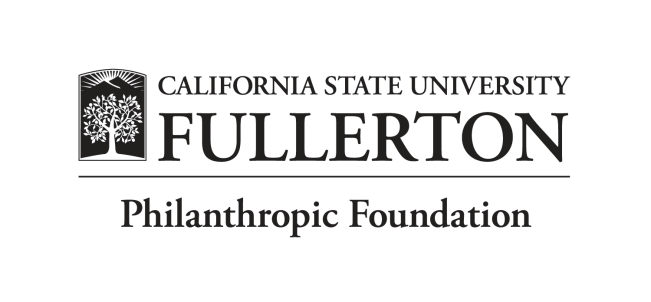 Board of Governors MeetingSaturday, September 19, 20151:30 p.m. – 4:30 p.m. Gabrielino Room, Titan Student Union California State University, Fullerton AGENDA1:35 p.m.	I.	Call to Order	[Tab 1]					Jeff Van Harte	II.	Consent Agenda [Tab 2]				Action Item1:45 p.m.	III.	Chair’s Report	 [Tab 3]				Jeff Van Harte2:00 p.m.	IV. 	President’s Report 					Dr. García2:15 p.m. 	V.	Advancement Report					Greg Saks2:35 p.m. 	VI. 	Committee Reports Student Representative Update			Michael BadalFinance & Investment 	[Tab 4]			Dave DoranDistribution Rate			Action ItemSpending Reserve Rate			Action ItemAudit	[Tab 5]					Kerri Ruppert-SchillerArticles of Incorporation Revision 	Action ItemNominating and Governance [Tab 6]		Doug SimaoResource Development 				Ernie SchroederAdvocacy					Marilyn Brewer  Titan Pride (Marketing/PR)			Mike Weisman3:35 p.m.	VII.	Center for Cybersecurity [Tab 7]			Dr. Unnikrishnan/										Dr. Mikhail Gofman4:20 p.m.	VIII.	College of the Arts Update [Tab 8]			Dale Merrill4:30 p.m. 	IX.	Adjournment						Jeff Van HarteConcert Under the Stars VIP Reception will immediately follow at 5 p.m. 